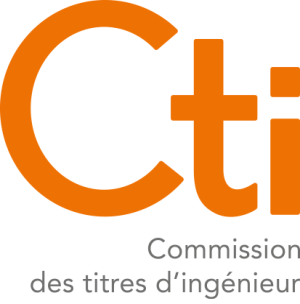 Documents de rÉfÉrence :Arrêté du 27 janvier 2020 relatif au cahier des charges des grades universitaires de licence et de master et son annexe.Référentiel Bachelor 2020 disponible sur le site www de la Commission des titres d’ingénieurLes lettres d’intention permettent de statuer sur la recevabilité des demandes et de planifier les campagnes d’audit.En 2020, la campagne des Lettres d’intention concernant les Bachelor en Sciences et Ingénierie est lancée par la DGESIP en mai et se termine début juillet. La CTI et la DGESIP feront une analyse des lettres d’intention en vue de valider la recevabilité de la demande en séance plénière de la Commission de fin juin. Dans le cas d’une réponse positive à la lettre d’intention (notification par la DGESIP fin juin), un dossier complet sera à fournir par l’école pour le 1er septembre 2020 ; un audit destiné à évaluer la demande à l’aune du référentiel édité par la CTI, sera organisé en automne selon des modalités à préciser, pour une présentation en séance plénière de la Commission de mi-novembre 2020. Ce processus est compatible avec une inscription dans Parcoursup 2021 et devrait permettre aux écoles une ouverture de la formation en septembre 2021.LA LETTRE D’INTENTION SELON LE FORMAT CI-DESSOUS EST A TRANSMETTRE PAR VOIE ELECTRONIQUE POUR LE 15 JUIN 2020 AU PLUS TARD A L’ADRESSE : greffe-cti@education.gouv.fr PAGE DE GARDE DE LA LETTRE D’INTENTIONMultiplier les lignes autant de fois que nécessaireCONTENU ATTENDU DE LA LETTRE D’INTENTIONLes rubriques de la page suivantes sont à compléter sur un maximum total de 5 pages. Rubriques à compléter :ECOLE CONCERNEEECOLE CONCERNEENom officiel complet de l'écoleAcronyme officielNom de marque (le cas échéant)AcadémieNom du Directeur / DirectricemailtéléphoneNom de la personne responsable de l'élaboration de la Lettre d’intention si différentemailtéléphoneOBJET DE LA DEMANDEOBJET DE LA DEMANDEOBJET DE LA DEMANDEOBJET DE LA DEMANDEIntitulé du BachelorVoie 
FISE : statut étudiant, 
FISA : par apprentissageSite(s)
(le cas échéant)Partenariat(s) ou convention dans le cas d’un CFA externe
(le cas échéant)Quelles instances, et à quelles dates, ont entériné le projet déposé ?Le contexte et les objectifs de la formation, le recrutement, les parcours prévus, l’adossement à la recherche et l’ancrage avec l’entreprise.Les moyens dédiés à cette formation. La politique sociale et l’accompagnement des apprenants.Une description des besoins -voire soutiens- du monde socio-économique.Un éventuel partenaire de la formation. Dans le cas d’une formation par apprentissage, indiquer le CFA.Le positionnement de la formation dans la politique de site en explicitant les synergies existantes/prévues avec les autres acteurs locaux. Si la formation est amenée à cohabiter localement avec des formations du même domaine et de même niveau, une analyse réalisée avec les acteurs locaux et permettant d’assurer l’insertion harmonieuse de la nouvelle formation dans l’écosystème existant doit être présentée ci-dessous.